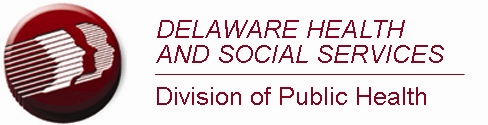 Seasonal Influenza Vaccinator Skills Assessment Checklist 2017-2018 (flu season/year)Please complete and submit to lead clinic nurse prior to serving at seasonal flu clinic or POD.  (Keep copy for your files.) All vaccinators must have attended Influenza In-service or viewed it online. All DPH or DMRC vaccinators must complete skills competency and bolded activities.Check ALL that apply and fill in blanks:____I attended the DPH Influenza In-service Training on (date) _______ at (location) ___________. 	OR				____I listened to the recorded DPH Influenza In-service voice-over and viewed the PowerPoint slides online on (date) ___/___/_____ .____ I reviewed the DPH Influenza In-service handouts including Influenza Standing Orders, Management of Medical Emergency          Standing Orders, Vaccine Information Sheets and Vaccine Administration Record.____I have had the opportunity to ask/get answers to any questions re: flu vaccine storage, administration, management of medical              emergencies and documentation and have received sufficient and complete answers to my questions.____ I have demonstrated1 safe  IM flu vaccination administration to    adults      children     infants/toddlers          to designated DPH Preceptor/Lead Nurse/Nursing Supervisor/Nurse Consultant _______________________ on ___/___/____ _________.                                                   					             	                   Print Name of Designated Preceptor    	 Date                                        Preceptor initialsI understand that, as a DPH nurse or DMRC volunteer: (circle one) RN   APRN   IMMUNIZING PHARMACIST,   I must possess the required knowledge and skills regarding safe administration of seasonal influenza vaccination and management of medical emergencies.2 Upon meeting this requirement, I may work under Division of Public Health Influenza and Management of Medical Emergency Standing Orders while under the direction of the Division of Public Health.____________________________________________           			__________________________________________                      Print Name - DPH Nurse or Medical Reserve Corps Volunteer				Print Name - DPH Preceptor/Lead Nurse/Nsg Supervisor/Ns. Consultant 					______________________________________   __/__/___          			_____________________________________    __/__/___          Signature					    Date				Signature 					Date1  See Influenza Vaccinator Demonstration Check Lists (Intramuscular  Adult, Children, Infant/Toddler and Intranasal) on reverse.2 Delaware Board of Nursing Regulation 7.3.1.13 Nurses who perform any special procedures should possess specialized knowledge and competent technical skill in the performance of the procedure, be knowledgeable of the potential complications and adverse reactions which may result from the performance of the procedure, possess the knowledge and skill to recognize adverse reactions, and take appropriate actions.Seasonal Influenza Vaccinator Skills Assessment ChecklistIntramuscular InjectionsAdult Assess muscle mass; select proper needle length (adults: ⅝”–1½") Select siteDeltoid (preferred): 2 fingerbreadths below acromion process Prep vial (agitate vaccine in both vials and prefilled syringes, clean vial stoppers with alcohol pad, draw up air equal to vaccine dose into syringe, inject air into vaccine through stopper) Draw up volume of dose (0.5 ml) Prep skin, let dry Insert needle at 900 angle Do not aspirate  Inject vaccine  If using vanish point, continue to depress plunger to retract needle prior to removing device from client’s arm OR  Remove needle from client’s arm and slide safety shield over needle   Dispose in sharps containerChildren/Adolescents (3-18 years)   Assess muscle mass; select proper needle length (3-18 years: ⅝”–1½"). Select site  Deltoid (preferred):2 fingerbreadths below acromion process Prep vial (agitate vaccine in both vials and prefilled syringes, clean vial stoppers with alcohol pad, draw up air equal to vaccine dose into syringe, inject air into vaccine through stopper) Draw up volume of dose (0.5 ml) Prep skin, let dry Insert needle at 900 angle Do not aspirate  Inject vaccine  Retract needle if using vanish point, prior to removing device from client’s arm 					OR  Remove needle from client’s arm and cover with safety shield  Infant/Toddler (6 months up to 36 months) Assess muscle mass select proper needle length.  Select siteVastus lateralis (preferred)6 months < 36 months: 1”Deltoid: 1 Year – 2 years: ⅝“only if muscle mass is adequate and skin is stretched flat b/t thumb and forefinger Prep vial (agitate vaccine in both vials and prefilled syringes, clean vial stoppers with alcohol pad, draw up air equal to vaccine dose into syringe, inject air into vaccine through stopper, pull up appropriate vaccine dose.) Draw up volume of dose (0.25 ml) Prep skin, let dry Insert needle at 900 angle Do not aspirate  Inject vaccine  If using vanish point, continue to depress plunger to retract needle prior to removing device from client’s arm 					OR Remove needle from client’s arm and slide safety shield over needle  Dispose in sharps containerIntranasal Administration Remove rubber tip protector. Do not remove dose-divider clip at the other end of the sprayer With the client in an upright position (i.e., head not tilted back), place the tip just inside the nostril to ensure LAIV is delivered into the nose. The client should breathe normally With a single motion, depress plunger as rapidly as possible until the dose-divider clip prevents you from going further Pinch and remove the dose-divider clip from the plunger Place the tip just inside the other nostril, and with a single motion, depress plunger as rapidly as possible to deliver the remaining vaccine Dispose of the applicator in a sharps container Dispose in sharps container